. SarathSarath.332061@2freemail.com 	  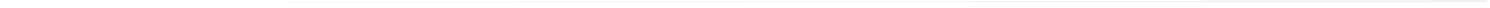 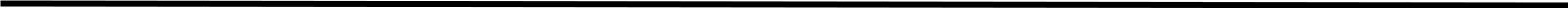 Career Objectives:To be part of a growing and reputed organization and to contribute to achieve the organizational goals through hard work, dedication, and innovation by utilizing my skills in a real business scenario.To have a challenging and satisfying career and to work as part of a team to meet the standards of the organization.Work Experience:Worked in U4IC INTERNATIONAL PVT LTD as Accounts Assistant from September 2015 to September 2016Job Responsibilities:Handling of CashPetty Cash ManagementBank ReconciliationInter Company ReconciliationPurchase and PaymentsStatutory works include PF/ESIDealing Employees SalaryMaintaining muster roll and wages registerMaintaining day to day records of CompanyComputer Skills:Expert in TallyExpert in MS ExcelSkill Summary:Time management skillsTeam player and adaptable to the learning environment Dedication and full commitment towards workPunctual, dedicated and consistent towards my work.Educational Qualifications:This study concentrated on IT industry only. Though, the study was based on five selected companies, the results shows the general trend in the IT sector as investment avenues. It is an attempt at analyzing the financial strength and future investment prospective in the IT sector. The study helps to gain an understanding and knowledge of securities as an investment tool. General objectives of the present study are to analyze the share price movement of the selected IT companies and the construction of investment portfolio.Declaration:I hereby declare that the above statements are correct to the best of my knowledge and belief. If given a chance to work in your esteemed organization, I assure you to deliver my duties to the fullest satisfaction.CourseInstituteYear%UniversitySpecializationM.ComD.B College,D.B College,201560%University ofFinanceM.ComSasthamcottaSasthamcotta201560%KeralaFinanceSasthamcottaSasthamcottaKeralaB.ComS.N College,S.N College,201375%University ofComputerB.ComChengannurChengannur201375%KeralaApplicationChengannurChengannurKeralaApplicationHSCGVHSS,201078%Kerala StateComputerHSCChunakkaraChunakkara201078%BoardApplicationChunakkaraChunakkaraBoardApplicationSSLCGVHSS,200870%Kerala State---------SSLCChunakkaraChunakkara200870%Board---------ChunakkaraChunakkaraBoardProject Study:Project Study:Topic: Security Analysis and Portfolio Management: Security Analysis and Portfolio Management: Security Analysis and Portfolio Management: Security Analysis and Portfolio Management: Security Analysis and Portfolio ManagementDuration:1st May 2015 to 31st May 2015 (1 month)1st May 2015 to 31st May 2015 (1 month)1st May 2015 to 31st May 2015 (1 month)1st May 2015 to 31st May 2015 (1 month)Details:An Analytical Study of Five Selected IT Companies.An Analytical Study of Five Selected IT Companies.An Analytical Study of Five Selected IT Companies.An Analytical Study of Five Selected IT Companies.